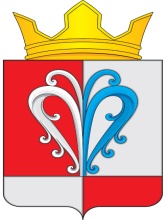 РОССИЙСКАЯ ФЕДЕРАЦИЯКАМЧАТСКИЙ КРАЙЕЛИЗОВСКИЙМУНИЦИПАЛЬНЫЙ РАЙОННАЧИКИНСКОЕ СЕЛЬСКОЕ ПОСЕЛЕНИЕ____________________________________________________________________________ПОСТАНОВЛЕНИЕАДМИНИСТРАЦИИ НАЧИКИНСКОГО СЕЛЬСКОГО ПОСЕЛЕНИЯ26.09.2022							     			          № 89Об изменении вида разрешенного использования земельного участка с кадастровым номер 41:05:0101017:14 Руководствуюсь Федеральным законом от 06.10.2003 г. №131-ФЗ «Об общих принципах организации местного самоуправления в Российской Федерации», п.8 ч.1 ст. 1 Земельного кодекса Российской Федерации, п.13 ст. 34 Федерального закона от 23.06.2014 №171-ФЗ «О внесении изменений в Земельный кодекс Российской Федерации и отдельные законодательные акты Российской Федерации», ст.8, 36,37 Градостроительного кодекса Российской Федерации», Приказом Минэкономразвития России от 01.09.2014 №540 «Об утверждении классификатора видов разрешенного использования земельных участков», Уставом Начикинского сельского поселения, Правилами землепользования и застройки Начикинского сельского поселения от 22.04.2011 г. № 32, рассмотрев обращение  правообладателя земельного участка Беликова Евгения Геннадьевича от 16.09.2022 б/н ПОСТАНОВЛЯЮ:Изменить  вид разрешенного использования земельного участка с кадастровым номером 41:05:0101017:14, общей площадью 434 кв. м, местоположение: Камчатский край, Елизовский район, поселок Начики, категория земель – земли населенных пунктов , в соответствии с Правилами землепользования и застройки Начикинского сельского поселения, участок расположен в зоне застройки индивидуальными жилыми домами (Ж1), с вида разрешенного использования – для подсобного хозяйства (приусадебный участок) на основной вид разрешенного использования – «для ведения личного подсобного хозяйства».Код нового вида разрешенного использования земельного участка по Классификатору – 2.2.Обнародовать настоящее постановление в порядке, установленным Уставом Начикинского сельского поселения.Настоящее постановление вступает в силу со дня его подписания.Контроль за исполнением настоящего постановления оставляю за собой.Глава Начикинского сельского поселения						В.М. Пищальченко